國立臺灣史前文化博物館南科考古館─110年度志工招募簡章招募對象與資格年齡：18歲以上。語言能力：口語表達順暢，具外語能力者尤佳。資訊能力：具備上網、收發電子郵件、使用APP應用軟體等數位科技能力尤佳。服務時段: 可於平日時段服勤者尤佳，服務期間至少持續一年，每年累計時數應達六十小時以上。有愛心熱誠、積極主動學習、待人處事圓融、溝通能力佳。對臺灣史前文化及考古活動有興趣且有志於服務社會大眾，並能配合本館志願服務規定與時間。本次招募以教育活動推廣、觀眾服務為主，可於平日協助教育活動推廣者尤佳。報名方式下載報名表：至本館網站(https://www.nmp.gov.tw/)下載「南科考古館110年度志工招募簡章」，填妥後電郵至kaoliying@nmp.gov.tw、或郵寄至744904台南市新市區南科三路10號 ，註明「報名志工招募」。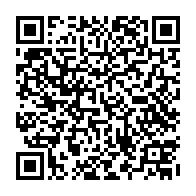 線上填寫：https://reurl.cc/g8ZD2L報名洽詢電話：06-5050905*8530高小姐。報名日期：即日起至110年4月12日止。甄選流程報名表審核：通過審核者館方人員以電話或電子郵件通知面談時間，未通過審核者相關資料不退件。 面談：依機關實際通知為準，館方將以電子郵件或電話通知結果。教育訓練：基礎訓練、特殊訓練基礎訓練：已領取志願服務紀錄冊者，請提供封面影本備查。未持有志願服務紀錄冊者，請上臺北e大網站(http s://elearning.taipei/mpage/) 點選「志工基礎教育訓練」線上學習課程，於實習結束前繳交志工基礎訓練證書。特殊訓練：預定於5-6月辦理特殊訓練課程，參與率需達8成以上始具備實習資格。實習：由館方人員、本館志工及導覽員帶領，實際參與觀眾服務，共計16小時。考核、聘用：含參與課程出席率、實習期間之服務狀況、本館服務資訊考核。通過考核並完成志願服務基礎訓練領有志願服務紀錄冊者，正式聘為本館志工。志工服務服務內容：協助本館民眾相關服務、教育推廣活動執行及展廳基本導覽介紹。服務時間：分上午時段(9：00-13：00)與下午時段(13：00-17：00)，值勤時數至少以四小時為主。其他：本館志工需定期或不定期接受志工在職訓練，以充實服務時所需技巧與知能，提供完善的服務品質。志工服務期間之出勤情形、服務績效、專業知能等，須接受本館考核。因違反服務守則與本館規定，經本館解除志工資格或因個人因素主動放棄志工資格者，應繳回志工服務證等相關物件。國立臺灣史前文化博物館南科考古館─110年志工招募報名表個人資料提供告知事項暨同意書國立臺灣史前文化博物館（以下簡稱本館）重視並保護您的個人資料。當您在進行志工招募報名時，需要向您蒐集必要的個人識別資料，包括：姓名、電子郵件信箱、聯絡地址、聯絡電話、身分證字號等資料，以便為您提供志工招募填表服務。在您提供個人資料之前，請詳閱下列告知事項，以維護您的權益。本館線上申辦系統依個人資料保護法等相關法令規定，在主管機關所核准之特定目的範圍內蒐集您的個人資料個資之類別：●C001 識別個人者：姓名、電子郵件信箱、聯絡地址、聯絡電話等資料。●C003 政府資料中之辨識者：身分證字號或護照號碼（外國人）。個人資料利用之期間、地區：本館志工招募報名。個人資料利用之對象、方式：本館基於服務之特定目的內，將申請相關資料將留存於相關組室，供服務目的內處理利用。相關資訊：申請人就查詢有關之資訊，可來電洽詢，服務專線：(06)5050905轉8530(志工招募)。本館基於上述原因而需蒐集、處理或利用您的個人資料時，您可以自由選擇是否提供您的個人資料。若您選擇不提供個人資料或提供不完全時，您將無法進行申辦及上述各項相關權益。您瞭解此一同意書符合個人資料保護法及相關法規之要求，具有書面同意本館蒐集、處理及利用您的個人資料之效果。□我已閱讀、瞭解並同意接受本說明之所有內容及其後修改、變更規定。姓名性別□男□女照片黏貼處出生日期民國    年   月    日民國    年   月    日民國    年   月    日年齡照片黏貼處身分證號Line ID照片黏貼處聯絡地址聯絡電話E-mail手機號碼緊急聯絡人關係連絡電話職業□現職 □退休 服務單位：                                    □學生 □其他(如家管)，請說明：                              □現職 □退休 服務單位：                                    □學生 □其他(如家管)，請說明：                              □現職 □退休 服務單位：                                    □學生 □其他(如家管)，請說明：                              □現職 □退休 服務單位：                                    □學生 □其他(如家管)，請說明：                              □現職 □退休 服務單位：                                    □學生 □其他(如家管)，請說明：                              □現職 □退休 服務單位：                                    □學生 □其他(如家管)，請說明：                              學歷□國中小 □高中職 □大專院校 □碩士 □博士□國中小 □高中職 □大專院校 □碩士 □博士□國中小 □高中職 □大專院校 □碩士 □博士□國中小 □高中職 □大專院校 □碩士 □博士□國中小 □高中職 □大專院校 □碩士 □博士□國中小 □高中職 □大專院校 □碩士 □博士語言能力□閩南語 □客家語 □英語 □日語 □其他：□閩南語 □客家語 □英語 □日語 □其他：□閩南語 □客家語 □英語 □日語 □其他：□閩南語 □客家語 □英語 □日語 □其他：□閩南語 □客家語 □英語 □日語 □其他：□閩南語 □客家語 □英語 □日語 □其他：興趣或專長(可複選)□導覽解說 □行政文書 □美編/簡報 □文宣設計 □教育相關 □團康活動 □活動規劃 □幼兒相關 □考古工作 □史前文化其他專長/興趣：                                           專業技能(具證照)：                                                                                          □導覽解說 □行政文書 □美編/簡報 □文宣設計 □教育相關 □團康活動 □活動規劃 □幼兒相關 □考古工作 □史前文化其他專長/興趣：                                           專業技能(具證照)：                                                                                          □導覽解說 □行政文書 □美編/簡報 □文宣設計 □教育相關 □團康活動 □活動規劃 □幼兒相關 □考古工作 □史前文化其他專長/興趣：                                           專業技能(具證照)：                                                                                          □導覽解說 □行政文書 □美編/簡報 □文宣設計 □教育相關 □團康活動 □活動規劃 □幼兒相關 □考古工作 □史前文化其他專長/興趣：                                           專業技能(具證照)：                                                                                          □導覽解說 □行政文書 □美編/簡報 □文宣設計 □教育相關 □團康活動 □活動規劃 □幼兒相關 □考古工作 □史前文化其他專長/興趣：                                           專業技能(具證照)：                                                                                          □導覽解說 □行政文書 □美編/簡報 □文宣設計 □教育相關 □團康活動 □活動規劃 □幼兒相關 □考古工作 □史前文化其他專長/興趣：                                           專業技能(具證照)：                                                                                          電腦/資訊能力(可複選)應用軟體：□Word □Excel □PowerPoint □其他：上網收發資訊習慣：□經常 □偶爾 □很少 □不用應用軟體：□Word □Excel □PowerPoint □其他：上網收發資訊習慣：□經常 □偶爾 □很少 □不用應用軟體：□Word □Excel □PowerPoint □其他：上網收發資訊習慣：□經常 □偶爾 □很少 □不用應用軟體：□Word □Excel □PowerPoint □其他：上網收發資訊習慣：□經常 □偶爾 □很少 □不用應用軟體：□Word □Excel □PowerPoint □其他：上網收發資訊習慣：□經常 □偶爾 □很少 □不用應用軟體：□Word □Excel □PowerPoint □其他：上網收發資訊習慣：□經常 □偶爾 □很少 □不用服務項目(可複選)□協助教育推廣活動執行 □協助民眾相關服務：如觀眾接待、遊客諮詢、驗票服務、秩序維護、設備使用 □協助展廳基本導覽介紹□協助教育推廣活動執行 □協助民眾相關服務：如觀眾接待、遊客諮詢、驗票服務、秩序維護、設備使用 □協助展廳基本導覽介紹□協助教育推廣活動執行 □協助民眾相關服務：如觀眾接待、遊客諮詢、驗票服務、秩序維護、設備使用 □協助展廳基本導覽介紹□協助教育推廣活動執行 □協助民眾相關服務：如觀眾接待、遊客諮詢、驗票服務、秩序維護、設備使用 □協助展廳基本導覽介紹□協助教育推廣活動執行 □協助民眾相關服務：如觀眾接待、遊客諮詢、驗票服務、秩序維護、設備使用 □協助展廳基本導覽介紹□協助教育推廣活動執行 □協助民眾相關服務：如觀眾接待、遊客諮詢、驗票服務、秩序維護、設備使用 □協助展廳基本導覽介紹提供服務時間(可複選)□平日(二~五) □假日(六、日)□平日(二~五) □假日(六、日)□平日(二~五) □假日(六、日)□平日(二~五) □假日(六、日)□平日(二~五) □假日(六、日)□平日(二~五) □假日(六、日)提供服務時間(可複選)□9點~13點 □13點~17點□9點~13點 □13點~17點□9點~13點 □13點~17點□9點~13點 □13點~17點□9點~13點 □13點~17點□9點~13點 □13點~17點提供服務時間(可複選)能否於國定假日、農曆春節等連續假期來館服務？□是  □否能否於國定假日、農曆春節等連續假期來館服務？□是  □否能否於國定假日、農曆春節等連續假期來館服務？□是  □否能否於國定假日、農曆春節等連續假期來館服務？□是  □否能否於國定假日、農曆春節等連續假期來館服務？□是  □否能否於國定假日、農曆春節等連續假期來館服務？□是  □否志願服務經歷服務地點服務內容服務內容服務內容服務年資服務狀況志願服務經歷□已停止 □服務中志願服務經歷□已停止 □服務中志願服務經歷□已停止 □服務中志願服務紀錄冊□無 □有，編號：                  ，核發單位：               □無 □有，編號：                  ，核發單位：               □無 □有，編號：                  ，核發單位：               □無 □有，編號：                  ，核發單位：               □無 □有，編號：                  ，核發單位：               □無 □有，編號：                  ，核發單位：               自傳: (請簡述個人特質、興趣、經歷、參加志願服務之動機等) 100字以內。自傳: (請簡述個人特質、興趣、經歷、參加志願服務之動機等) 100字以內。自傳: (請簡述個人特質、興趣、經歷、參加志願服務之動機等) 100字以內。自傳: (請簡述個人特質、興趣、經歷、參加志願服務之動機等) 100字以內。自傳: (請簡述個人特質、興趣、經歷、參加志願服務之動機等) 100字以內。自傳: (請簡述個人特質、興趣、經歷、參加志願服務之動機等) 100字以內。自傳: (請簡述個人特質、興趣、經歷、參加志願服務之動機等) 100字以內。